輔具評估報告格式編號：07輔具項目名稱：視覺及相關輔具附件一 功能性視覺評估表一、基本資料姓名：                   性別：□男 □女    生日：     年     月     日(     歲)評估環境描述：                   地點：                   天候：                視力是否時好時壞 (視力穩定嗎？)：□穩定  □不穩定，需檢附驗光報告表有無配戴眼鏡：□無 □單焦 □雙焦 □多焦 □隱形眼鏡 □太陽眼鏡(顏色：____)其他：____有無幫助：□有，助於：__________  □無，原因：____________________________________二、評估目的：__________________________________________________________三、評估項目一般視力狀況：眼睛外觀：右眼：□正常 □角膜混濁 □鞏膜、結膜充血 □眼瞼閉合 □其他：                  □眼球震顫，形容情形：                                                  □斜視：□偏上 □偏下 □偏內 □偏外左眼：□正常 □角膜混濁 □鞏膜、結膜充血 □眼瞼閉合 □其他：                         □眼球震顫，形容情形：                                                 □斜視：□偏上 □偏下 □偏內 □偏外有無偏好使用一眼：□無 □右眼 □左眼 有無轉動眼球、頭、或身體來觀看物體：□無 □有，描述動作：                      有無瞇著眼睛看東西：□無 □有，形容情形：                                      光線敏感度：畏光：□無 □有，說明__________________眩光：□無 □有，說明_________________視力可見之最佳天候及最佳時段：天候：□無差別 □豔陽 □晴天 □陰天 □雨天時段：□無差別 □清晨 □上午 □下午 □黃昏 □晚上明/暗適應：□可 □不佳(□戶外戶內 □人行道騎樓 □大樓、行道樹陰影□夜間無路燈或較暗巷道□夜間路燈/車燈/招牌刺眼 □其他：_______________)無法表現功能性視覺能力時，請填此項：注視能力(眼睛可以停留在某件物品上至少看著三秒鐘)：□可 □有困難(說明：_____________）追視(眼睛能一直跟著移動中的物品而移動)：□可 □有困難(說明：______________________)注視力轉移(眼睛的注視力可從甲物轉到乙物上面)：□可 □有困難(說明：_________________________)掃描(眼睛可依循著一個方向找靜態的東西)：□可 □有困難(說明：_____________________)主體背景分辨能力(觀看賣場海報時，可以辨認海報上的其中一項物品)：□可 □有困難(說明：_________________________)遠近調適力(看到距離三公尺或以上的文字時，可以一邊抬頭看，一邊將其抄寫下來)：□可 □有困難(說明：_________________________)遠距離(300公分以上)視覺功能：(觀察或詢問、測量)遠距離視覺功能表現：最喜歡或必須做的遠距離活動：(說明困難時請具體說明環境光線、視距、欲閱讀的文字大小與顏色對比及執行表現)
□辨認人臉：□順利執行，距離：______     □有困難，______                            □看黑板/白板：□順利執行，距離：______  □有困難，______                                                   □看電影：□順利執行，距離：______       □有困難，______                             □室內行走：□順利執行 □有困難(□踢、撞到障礙物 □上下樓梯 □其他：_______ )□室外行走：□順利執行 □有困難(□踢、撞到障礙物 □上下樓梯 □其他：_______ )                                            □搭乘公共交通工具：□順利執行 □有困難(□公車 □計程車 □捷運/臺鐵/高鐵 □其他)□路標、招牌辨識：□順利執行 □有困難，______                                        □購物：□順利執行 □有困難，______                                                   □其他：______：□順利執行 □有困難，______中距離(40至300公分)視覺功能：最喜歡或必須做的中距離活動：□看電視：□順利執行，距離：_____ □有困難，______□操作電腦：□順利執行 □有困難，______操作頻率：_______螢幕大小：_______吋眼睛與螢幕之距離：________公分螢幕亮度、字體大小和顏色：□有調整，____________ □無調整游標顏色和大小：□有調整，____________ □無調整另備輔助工具：□有____________ □無眼睛與鍵盤之距離：________公分鍵盤字體大小及顏色調整：□有調整，____________ □無調整其他活動____________：□順利執行 □有困難，______近距離(40公分以下)視覺功能：近距離視覺功能表現：□裸視 □矯正近距離對比敏感度：閱讀螢幕資訊時，偏好使用□原色模式 □白底黑字 □黑底白字 □黃底黑字 
□其他：(請依上述方式說明)_________________使用擴視機閱讀紙本資料時，偏好使用□原色模式 □白底黑字 □黑底白字 □黃底黑字 □其他：(請依上述方式說明)_________________其他：_______________________最喜歡或必須做的近距離活動：   □操作手機/平板：□順利執行 □有困難，______  眼睛與螢幕之距離：________公分 □目前喜歡或需要閱讀什麼：□報紙 □一般書籍 □雜誌 □其他：__________________
閱讀時間最長可持續：_______分鐘（字體大小：_________公分） □書寫的字可辨識嗎：□是 □重疊 □寫不直 □大小不一 □其他：__________________
書寫距離：□30公分 □20公分 □10公分 □5公分 □其他_________公分□其他活動：______________：□順利執行 □有困難，___________色覺□色票，結果：□正常□色弱(可辨識□黑 □白 □紅 □橙 □黃 □綠 □藍 □紫 □棕色)□PV-16，結果：□正常 
□紅色弱(盲) □綠色弱(盲) □藍色弱(盲)視野                                      □周邊視野：對坐法，目標物____公分直徑@____公分□中心視野：於下方表格標示個案視野範圍                 右眼                                      左眼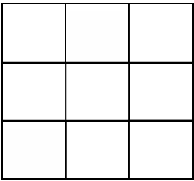 四、評估結果統整：(主要記錄「目前可能影響案主的生活和獨立性之視覺功能表現」)□視力方面：_____________________□遠距離視力：________________□中距離視力：________________□近距離視力：________________□視野方面：_____________________□對比敏感度：___________________□視野方面：_____________________□光線敏感度：___________________□顏色辨識：_____________________□眼球動作：_____________________□斜視：_______________________□震顫：_______________________施測(閱讀)工具施測結果(自然燈光)施測結果(依需求評估調整)□加光 □減光 □其他調整說明：_________________□字卡最佳辨識字型：□標楷體□細明體□其他_____實測距離：	公分文字大小(公分)舒適：_________最小：_________實測距離：	公分文字大小(公分)舒適：__________最小：__________□Lea numbers(標準距離300公分)實測距離：_____公分視力值(計算後數值)：  □右眼：_______□左眼：_______□雙眼：_______實測距離：_____公分視力值(計算後數值)：________□雙眼：_________□其他施測方法說明：__________________施測(閱讀)工具施測結果(自然燈光)施測結果(依需求評估調整)□加光 □減光 □其他調整說明：_________________□字卡最佳辨識字型：□標楷體□細明體□其他_____實測距離：________公分文字大小(公分)舒適：_________最小：__________實測距離：________公分文字大小(公分)舒適：__________最小：__________□Lea numbers(標準距離40公分)實測距離：________公分視力值(計算後數值)：  □右眼：_______□左眼：_______□雙眼：________實測距離：________公分視力值(計算後數值)：________□雙眼：_________□其他施測方法說明：__________________問題□漏字或跳行□行間距影響□字間距影響□其他：__________□漏字或跳行□行間距影響□字間距影響□其他：__________